*Student: Please complete this form digitally, then save and print for signatures.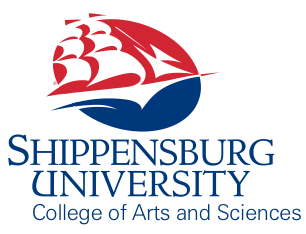 It is understood that  will:				      Work as an intern at  from  to ;Adhere to all policies of the organization with whom s/he is interning; if applicable, compensation will be provided at the rate of $/hour (if unpaid, enter “0”);Report to work promptly and in the event of an emergency notify the organization and intern supervisor immediately;Direct energies to the completion of the work assignments;Adhere to policies of the college and of the respective department(s);Keep a daily log of activities for the first two weeks and a weekly log thereafter; submit at the end of every month (or prearranged period in the summer) a summary of the activity log;Submit a five- to ten-page report at the end of the internship; andComplete the Student Internship Evaluation at the end of the internship and return to the faculty internship coordinator. It is understood that the Organization willRecognize the student as a trainee and provide appropriate experiences and adequate supervision;Assure safe and healthy conditions;Accept responsibility for supervising and evaluating the work of the student and return evaluation reports to the faculty internship coordinator;If for any reason termination of the internship is necessary, meet with both the student and faculty member of record at a special conference;Provide the internships without regard to race, sex, or religion;Provide compensation on a voluntary basis; andFill out and return the Organization Internship Evaluation to the faculty internship coordinator at the mid-term and end of the internship.It is understood the College of Arts & Sciences willProvide instruction concurrent with the internship as applicable;Arrange for supervision by the faculty member of record who will visit the student and the organization at least once a semester or have telephone contact if distance is a factor;Provide guidance for special student problems; and Grant academic credit as approved toward the completion of the student’s degree if the conditions of the internship are fulfilled in accord with University policy.Finally, it is understood that the intern, Organization, and College of Arts & Sciences will adhere to all applicable local, state, and federal regulations, including the Department of Labor guidelines for unpaid internships, found at the end of this document.Your information:Student’s Name:  Undergraduate Graduate Student ID Number (not Soc. Sec. #):  Ship E-mail: Student’s Permanent (Home) Address:    Local Address (if different from above):    Major/Minor:  Phone Number: Major Department:  Total Earned Credits:   NOTE: You must have completed 60 credits to be eligible. Overall GPA: / 4.00 Major GPA: / 4.00  NOTE: Minimum overall and major GPA requirement is 2.0.First internship for credit?  Yes  No   If No, how many previous internship credits : Faculty Supervisor:  Internship Semester:       NOTE:  Application is for one semester only. Placement information:Name of the Organization: Organization’s Website: The organization is Organization’s Address:    Site Supervisor’s Name: Site Supervisor’s E-mail: Supervisor’s Phone Number:  Intern’s Job Title: Paid position?  Yes     NoHow many total hours do you expect to work at the internship? For how many credits do you want to register?    NOTE: 40 hours of work is equivalent to 1 credit hour. Undergraduate students are permitted to take up to 9 internship credits, with a maximum of 6 counting in the major. Graduate students are permitted a maximum of 6 internship credits. Your internship is an academic experience in addition to being a professional experience. As such, tuition will be charged for internship credits just like any other academic course.Please answer the following two questions in some detail.  If needed, continue on a separate sheet.Describe your anticipated activities, tasks, and projects during the internship.Describe your career and educational goals and how this internship will strengthen these goals.*Student: Please complete all above parts of this form digitally, then save and print for signatures.PLEASE READ BEFORE SIGNING: By signing this document, the student, faculty internship advisor, department internship coordinator, and the organization supervisor have read and agreed to the described activities, learning objectives, and classification of unpaid internships (described on the previous page).__________________________________________________________________________________________________Student signature and date__________________________________________________________________________________________________Faculty supervisor (instructor of record) signature and date__________________________________________________________________________________________________Department internship coordinator or chair, signature and date__________________________________________________________________________________________________Organization supervisor, signature and date____________________________________________	Approved _____		Not Approved _____Dean/Associate Dean, signature and dateIn accordance with The Fair Labor Standards Act, the U.S. Department of Labor (April 2010) acknowledges unpaid internships as “fair” and legal only if the [below] six criteria are met.  The following six criteria must be applied when making this determination:The internship, even though it includes actual operation of the facilities of the employer, is similar to training which would be given in an educational environment;The internship experience is for the benefit of the intern;The intern does not displace regular employees, but works under close supervision of existing staff;The employer that provides the training derives no immediate advantage from the activities of the intern; and on occasion its operations may actually be impeded;The intern is not necessarily entitled to a job at the conclusion of the internship; andThe employer and the intern understand that the intern is not entitled to wages for the time spent in the internship.NOTE: If you have questions regarding whether or not your internship qualifies, please contact the appropriate Associate Dean of the College of Arts and Sciences at (717) 477-1151 or by e-mail.Dr. Terry Dean, TADean@ship.edu [Arts, Humanities and Social Sciences]Dr. Lesley Brown, LRBrown@ship.edu [Science, Technology, Engineering and Math]InternshipApplicationAmong Intern, Organization, and the College of Arts and Sciences